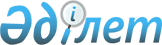 "Қазақстан Республикасы Экономика және бюджеттік жоспарлау министрлігінің мәселелері" туралы Қазақстан Республикасы Үкіметінің 2004 жылғы 28 қазандағы № 1116 қаулысына өзгерістер мен толықтырулар енгізу туралы
					
			Күшін жойған
			
			
		
					Қазақстан Республикасы Үкіметінің 2014 жылғы 2 сәуірдегі № 303 қаулысы. Күші жойылды - Қазақстан Республикасы Үкіметінің 2014 жылғы 24 қыркүйектегі № 1011 қаулысымен

      Ескерту. Күші жойылды - ҚР Үкіметінің 24.09.2014 № 1011 қаулысымен.      Қазақстан Республикасының Үкіметі ҚАУЛЫ ЕТЕДІ:



      1. «Қазақстан Республикасы Экономика және бюджеттік жоспарлау министрлігінің мәселелері» туралы Қазақстан Республикасы Үкіметінің 2004 жылғы 28 қазандағы № 1116 қаулысына (Қазақстан Республикасының ПҮАЖ-ы, 2004 ж., № 41, 528-құжат) мынадай өзгерістер мен толықтырулар енгізілсін:



      16-тармақта:



      орталық аппараттың функцияларында:



      мынадай мазмұндағы 149-1) тармақшамен толықтырылсын:



      «149-1) тауар биржасында халықаралық биржалық сауда-саттықты дамыту үшін жағдайлар жасау жөнінде ұсыныстар әзірлеу;»;



      ведомствоның функцияларында:



      мынадай мазмұндағы 2-1) және 2-2) тармақшалармен толықтырылсын:



      «2-1) Қазақстан Республикасының заңнамасына сәйкес сауда қызметін мониторингілеу;



      2-2) сауда қатынастарын жетілдіру мақсатында жеке және заңды тұлғалардың ұсыныстарын талдау және зерделеу;»;



      11) тармақша мынадай редакцияда жазылсын:



      «11) сауда қызметін дамыту, сондай-ақ тауарларды өндіру және сату үшін қолайлы жағдайлар жасау бойынша ұсыныстар әзірлеу;»;



      мынадай мазмұндағы 12-1) тармақшамен толықтырылсын:



      «12-1) өз өкілін тауар биржасының жұмысына, оның ішінде биржалық сауда-саттыққа қатысуға ресми түрде жіберу;»;



      Министрліктің және оның ведомстволарының қарамағындағы ұйымдардың тiзбесiнде:



      реттік нөмірі 4-жол алынып тасталсын.



      2. Осы қаулы қол қойылған күнінен бастап қолданысқа енгізіледі.      Қазақстан Республикасының

      Премьер-Министрі                                     С. Ахметов
					© 2012. Қазақстан Республикасы Әділет министрлігінің «Қазақстан Республикасының Заңнама және құқықтық ақпарат институты» ШЖҚ РМК
				